Изолированная и глухозаземленная нейтральВ процессе производства, преобразования, транспортировки, распределения и потребления электроэнергии используется трехфазная симметричная система проводов. Достичь такой симметричности стало возможно путем приведения фазных и линейных напряжений в одинаковое состояние. В результате, на всех фазах образуется равномерная токовая загрузка, а также одинаковый сдвиг фаз токов и напряжений. Во время функционирования всей этой системы рано или поздно возникают аварийные ситуации в виде обрыва провода, пробоя изоляции и прочих специфических неисправностей, приводящих к нарушениям симметрии трехфазной системы. Последствия таких нарушений должны быть устранены как можно скорее. Большую роль в этом играет степень быстродействия релейной защиты, на работу которой влияет изолированная и глухозаземленная нейтраль. Каждый из этих режимов имеет свои достоинства и недостатки и применяется в наиболее подходящих условиях. В любом случае от их состояния во многом зависит нормальное функционирование релейной защиты. Изолированная нейтральИзолированная нейтраль нашла достаточно широкое применение в отечественных энергетических системах. Данный способ заземления применяется для генераторов или трансформаторов. В этом случае их нейтральные точки не соединяются с заземляющим контуром. В распределительных сетях на 6-10 киловольт нейтральной точки может не быть вообще, поскольку соединение трансформаторных обмоток выполняется методом треугольника. 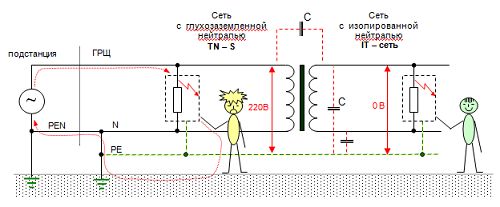 В соответствии с ПУЭ, режим изолированной нейтрали может быть ограничен емкостным током, представляющим собой ток однофазного замыкания на землю сети. Его компенсация с помощью дугогасящих реакторах предусматривается при следующих значениях:                                                                                                                  1.Ток свыше 30 ампер, напряжение 3-6 киловольт;                                                                2.Ток свыше 20 ампер, напряжение 10 киловольт;                                                                                                          3.Ток свыше 15 ампер, напряжение 15-20 киловольт;                                                                   4.Ток свыше 10 ампер, напряжение 3-20 киловольт, с металлическими и железобетонными опорами воздушных ЛЭП                                                                             5.Все электрические сети с напряжением 35 киловольт.                                         6.В блоках «генератор-трансформатор» при токе 5 ампер и генераторном напряжении 6-20 киловольт. Компенсация тока замыкания на землю может быть заменена резистивным заземлением нейтрали с помощью резистора. В этом случае алгоритм действия релейной защиты будет изменен. Впервые заземление в режиме изолированной нейтрали было применено в электроустановках со средним значением напряжения. Достоинства  изолированной нейтрали:- отсутствие необходимости быстрого отключения первого однофазного замыкания на землю,                                                                                                                                                                   - в местах повреждений образуется малый ток, при условии малой токовой емкости на землю. Однако этот режим имеет ряд существенных недостатков, из-за которых его использование существенно ограничено.                                                                                       Основные недостатки изолированной нейтрали:- возможные дуговые перенапряжения перемежающегося характера дуги малого тока в месте однофазного замыкания на землю.                                              - повреждения могут возникнуть во многих местах по причине пробоя изоляции на других соединениях, где возникают дуговые перенапряжения. По этой причине выходят из строя сразу многие кабели, электродвигатели и другое оборудование.                                                                                                     -дуговые перенапряжения воздействуют на изоляцию в течение продолжительного времени. В результате, в ней постепенно накапливаются дефекты, что приводит к снижению срока эксплуатации.                                               - все электрооборудование необходимо изолировать на линейное напряжение относительно земли.                                                                                                     - места повреждений довольно сложно обнаружить.                                                                            -реальная опасность поражения людей электротоком в случае продолжительного замыкания на землю.                                                                                       - при однофазных замыканиях не всегда может быть обеспечена правильная работа релейной защиты, поскольку значение реального тока замыкания полностью связано с режимом работы сети, в частности, с количеством включенных присоединений. Таким образом, большое количество недостатков перекрывает все достоинства данного режима заземления. Однако в определенных условиях этот метод считается достаточно эффективным и не противоречит требованиям ПУЭ. Глухозаземленная нейтральБолее прогрессивным способом считается режим глухозаземленной нейтрали. В этом случае нейтраль генератора или трансформатора непосредственно соединяется с заземляющим устройством.                                 В некоторых случаях соединение осуществляется с использованием малого сопротивления, например, трансформатора тока. В отличие от защитного, такое заземление нейтрали называется рабочим.                                                  Значение сопротивления заземляющих устройств, соединенных с нейтралью, не должно превышать 4 Ом в электроустановках с напряжением 380/220 В. 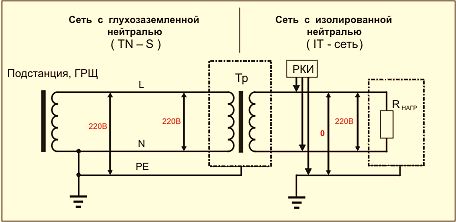 В электроустановках, где используется глухозаземленная нейтраль, поврежденный участок должен быстро и надежно отключаться в автоматическом режиме в случае возникновения замыкания между фазой и заземляющим проводником. С связи с этим, при напряжении до 1000 вольт, корпуса оборудования должны обязательно соединяться с заземленной нейтралью установок. Таким образом, обеспечивается быстрое отключение поврежденного участка в случае короткого замыкания с помощью реле максимального тока или предохранителя. Особенности глухого заземленияЗаземление нейтрали в глухом режиме предусмотрено для четырехпроводных сетей переменного тока.                                                             В таких случаях выполняется глухое заземление нулевых выводов силовых трансформаторов. Соединяются все части, подлежащие заземлению и нулевой заземленный вывод. Нулевой провод должен быть цельным, без предохранителей и каких-либо разъединяющих приспособлений.     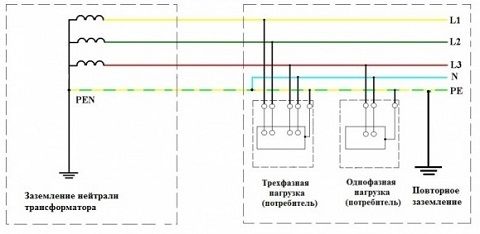                                                                                                                                                                      В качестве глухозаземленной нейтрали воздушных линий с напряжением до 1 киловольта используется нулевой провод, прокладываемый вместе с фазными линиями на тех же опорах. Все ответвления или концы воздушных линий, длиной свыше 200 метров подлежат повторному заземлению нулевого провода.                                                                  То же самое касается вводов в здания, где имеются установки, подлежащие заземлению.                                                                                                                 В качестве естественных заземлителей могут использоваться железобетонные опоры, а также заземляющие устройства, защищающие от грозовых перенапряжений. Таким образом, изолированная и глухозаземленная нейтраль обеспечивает нормальную работу релейной защиты генераторов и трансформаторов. Кроме того, они надежно защищают людей от поражения электрическим током. Задание ( в лекционной тетради)Внимательно причитайте и проанализируйте текст лекции.Дайте понятие глухозаземленной нейтрали.Дайте понятие изолированной нейтрали.Перечислить достоинства и недостатки изолированной нейтрали.Перечислить достоинства и недостатки глухозаземленной нейтрали.